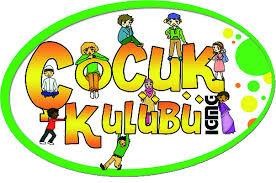 3/A  SINIFI          ÇOCUK KULÜBÜ                EYLÜL       AYLIK  BÜLTENİ Türkçe EtkinliğiAtlar yavaş yavaş ormana gidiyor(eller dizlere yavaş yavaş vurulur.)
Atlar hızlandı(eller dizlere hızlı vurulur)
Atlar taşlıkta(eller yumruk yapılır gögüse vurulur)
Atlar çimenlikte(eller birbirine sürtülür)
Atlar batakLıkta(lıklıklık)
Atlar patikadan atlıyor (atlama hareketi yapılır)
Hooooooooooooooop güüüüüüüüüüüüüümHooooooooooooooop güüüüüüüüüüüüüm                                                                                        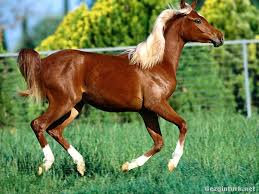 Parmak Oyunu : Ördek AilesiBu baba ördek, (baş parmak gösterilir)
Bu anne ördek, (diğer eldeki baş parmak gösterilir)
Bunlar da yavrular, (Elin diğer parmakları gösterilir)
Vak, vak diyorlar, (iki el üst üste konulur, gaga yapılır)
Derede yüzüyorlar.( yüzme hareketi yapılır)
Bir balık görünce, (el alına konularak, izleme hareketi yapılır)
Yakalayıp yiyorlar.( eller hızla vurulup, yakalama ve yeme hareketi yapılır)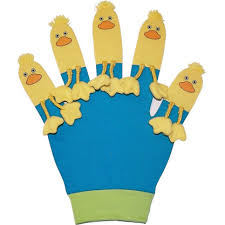 MÜZİK  ETKİNLİKLERİ   Şarkının Adı:  KayıkçıFış fış kayıkçı
Kayıkçının küreği
Hop hop eder yüreği
Akşama fincan böreği Sabaha bayram çöreği
Aman aman kayıkçı                              Çabuk çabuk kayıkçı                      
Benim evde etim var
Bir yaramaz kedim var
Kedim eti yerse
Annem beni döverse
Vay başıma gelenler vaaaayyyy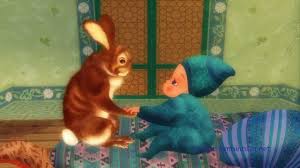 FEN ETKİNLİĞİ Deneyin Adı: Patlayan Mısır Deneyi İlk önce suyun içine karbonat konur ve karıştırılır. Sonra mısır ve sirke konulur. Daha sonra patlayan mısırları izleyebilirsiniz.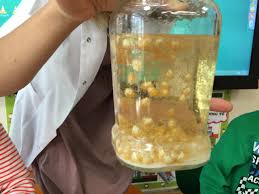 DRAMA ETKİNLİKLERİ  Dramanın Adı: KÖFTE KIZARTMA DRAMASI 
Çocuklar halka şeklinde oturtulur. Köfte yapmak için hangi malzemelere ihtiyacımız olduğu hakkında konuşulur. Dikkatleri çekilerek bayat ekmekleri nasıl kullanabileceğimiz hakkında sohbet edilir. Bayat ekmeklerden köfte yapılabileceğini anlatarak köfte kızartma dramasına geçilir. 6-7 çocuk yere yatarak kenetlenir ve kıyma rolünü alırlar. Bazı çocuklar ise yağ ,tuz rende, yumurta soğan  karabiber  rollerini alırlar. Aşçı ve yardımcısı kıymaları yoğururlar yağ, tuz ,karabiber ekleyerek köfte haline getirirler sonra köfteleri (çocukları) teker, teker büyük bir hayali tavaya yerleştirirler. Aşçı ve yardımcısı köfteleri kızartmaya başlar. Aşçı “Bakın nasıl kızarıyorlar.”der. Köfteler kızardıkça cazır,  cozur  sesler çıkartırlar.“Şimdi kızaranları ters çevirelim.” der ve köfteleri ters çevirirler. En sonunda köfteler teker, teker tabağa alınır ve gruptaki diğer çocuklara yemeleri için dağıtılır. Köfteleri yiyen çocuklar köftelerle ilgili düşüncelerini söyler tüm roller değiştirilerek oyun tekrar oynanır. 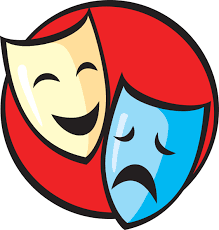  Dramanın Adı:  KARINCALAR Çocuklar daha önce yaptıkları karınca maskelerini alırlar. Müzik başladığında çocuklar karınca maskelerini takarak elleriyle tepeleri aşma hareketleri yaparlar sonra ellerini kavuşturarak parmaklar ile minik yürüme hareketleri yaparlar. Başlarını arkaya çevirip bakarlar. Şarkı birkaç kez tekrarlandıktan sonra her çocuk birer minik karınca olur ve şarkı eşliğinde oyuna başlanır.Öğretmen sınıfımıza  misafir karıncalar  gelmiş hepiniz çalışkan birer karınca olabilir misiniz? Çocuklar evet hadi yerlerde minik minik sürünmeye başlayalım. Ayrıca yürürken kış mevsimine hazırlık yuvamıza yiyecekler toplayabiliriz. Çocuklar sınıfı rahatça dolaşıp hareket ederek  yiyeceklerini yuvalarına götürürler. 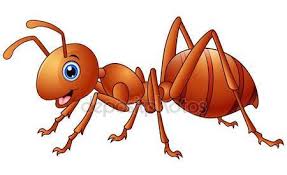 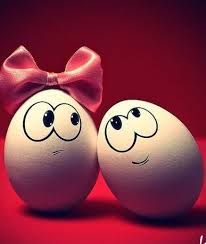 Oyun ve Hareket EtkinliğiOyunun Adı: Yumurtanın İsmiÖğretmen tavuk maskesi yapar ve sınıfa girer tavuk sesi açar ve öğrencilerinde taklit etmesini ister.Öğretmen çocukları tek tek dolaşır ve her hangi birine yumurta verir yumurtayı alan öğrenci ismini söyler ve elinde ki yumurtayı arkadaşına verirOyunun Adı: DondumÖğretmen çocuklara müzik açar. Oynamalarını ister ve ardından müziği durdurur ve herkes olduğu yerde olmasını ister. 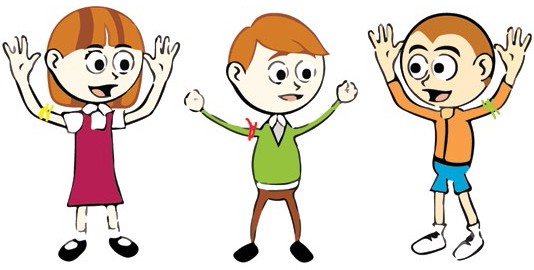 Oyunun Adı: Beni Taklit EtSınıfımızı yarım ay şeklinde oluşturun sizin  yapacağınız hareketleri taklit etmesini isteyin. Daha sonra lider bir öğrenci seçin ve onun yaptıklarını hep birlikte yapın.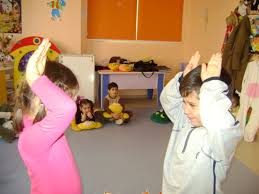 SANAT ETKİNLİKLERİ  Ahtapot Sanat Etkinliği Öğrencilere plastik tabak verilir ve delik açılır bu deliklerden 8 tane ip geçirmesi istenir. Ve tabağın iç yüzünü kendine ait boyaması istenir.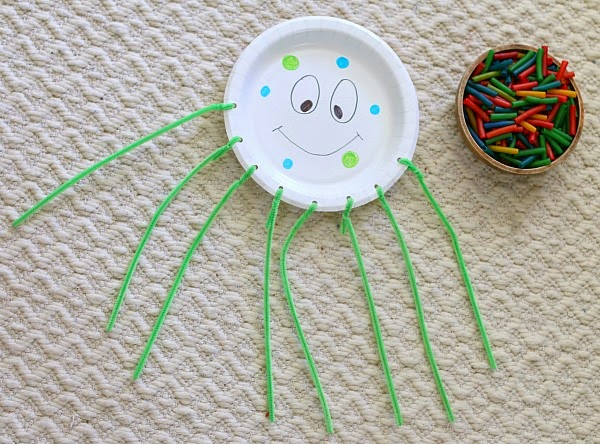 El  Baskısı Çocuklara ıstakoz resmi verilir ve ellerini boyanıp kollarının ıstakozun el hızasından baskı yapması istenir.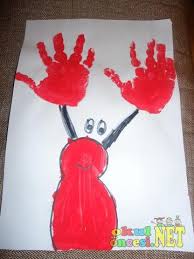 Büyük Olanı BoyaÇocuklara büyük olan elmayı  sulu boya ile boyamalarını istenir.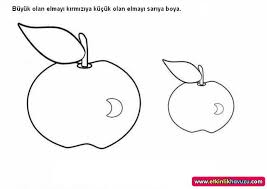 İNGİLİZCE ETKİNLİKLERİSayılar –Numbers: 1-5 arası İngilizce şarkılarRenkler :  pink, red, blue yellow SATRANÇ ETKİNLİKLERİSatranç tahtası ile tanışma Satranç tahtası boyamaEBRU SANATI ETKİNLİKLERİEbru sanatının tanıtımıKullanılacak materyallerin incelenmesiMUTFAK ETKİNLİĞİÇikolata topları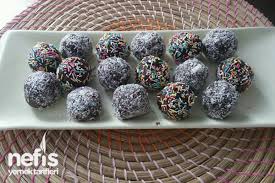 